           Harper COUNTY 4-H GENERAL Project Record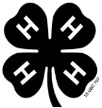 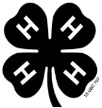 Fill out a project record for EACH general project you are enrolled in.  4-H Project Records are due at the end of each 4-H year on October 1 (unless Oct 1 falls on a weekend, in which case it will be due the following Monday). 			         (For Ages 10-13)   This Record Belongs to:       	Year: 	  Club Name: Age (as of Jan 1):     	Years in 4-H:   	My Project is: 		Years in project: Record Approved by: ________________________Signed ______________________________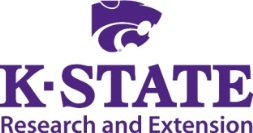 PROJECT GOALSGoals should be written at the beginning of the 4-H year.Include goals of all types, i.e. learning goals, leadership goals, and citizenship goals.PROJECT GOALSGoals should be written at the beginning of the 4-H year.Include goals of all types, i.e. learning goals, leadership goals, and citizenship goals.PROJECT GOALSGoals should be written at the beginning of the 4-H year.Include goals of all types, i.e. learning goals, leadership goals, and citizenship goals.PROJECT GOALSGoals should be written at the beginning of the 4-H year.Include goals of all types, i.e. learning goals, leadership goals, and citizenship goals.What When? Who is going to help me? Check if AccomplishedI want to learn how to use watercolorsJanuarySally Smith, project leaderProject PRESENTATIONSProject PRESENTATIONSProject PRESENTATIONSProject PRESENTATIONSProject PRESENTATIONSProject PRESENTATIONSDateDemonstrations, Talks, or other CommuncationsDemonstrations, Talks, or other CommuncationsLocation/EventRatingRating1/12/2011Illustrated Talk, “Making Flower Arrangements”Illustrated Talk, “Making Flower Arrangements”County Club DayBlueBluePROJECT EXHIBITSPROJECT EXHIBITSPROJECT EXHIBITSPROJECT EXHIBITSPROJECT EXHIBITSPROJECT EXHIBITSDateExhibit(s)Location/EventLocation/EventLocation/EventRating9/10/2011Two-crust apple pieKansas State FairKansas State FairKansas State FairRedPROJECT LEARNING EXPERIENCESInclude project meetings/workshops, shows, concerts, learning experiences, and anything related to your project.  Record all the things as you do them.PROJECT LEARNING EXPERIENCESInclude project meetings/workshops, shows, concerts, learning experiences, and anything related to your project.  Record all the things as you do them.PROJECT LEARNING EXPERIENCESInclude project meetings/workshops, shows, concerts, learning experiences, and anything related to your project.  Record all the things as you do them.PROJECT LEARNING EXPERIENCESInclude project meetings/workshops, shows, concerts, learning experiences, and anything related to your project.  Record all the things as you do them.PROJECT LEARNING EXPERIENCESInclude project meetings/workshops, shows, concerts, learning experiences, and anything related to your project.  Record all the things as you do them.PROJECT LEARNING EXPERIENCESInclude project meetings/workshops, shows, concerts, learning experiences, and anything related to your project.  Record all the things as you do them.PROJECT LEARNING EXPERIENCESInclude project meetings/workshops, shows, concerts, learning experiences, and anything related to your project.  Record all the things as you do them.LevelDateDateWhat I DidWhat I DidWhat I LearnedWhat I LearnedC3/14/20113/14/2011Sewing Fun Day in TrousdaleSewing Fun Day in TrousdaleI learned about fabric choices & how to make a quilt blockI learned about fabric choices & how to make a quilt blockPROJECT LEADERSHIPInclude all 4-H committees, action teams, offices and anything leadership related to your project.  Local (L), County (C), Area (A), State (S), National (N). Record all the things as you do them.PROJECT LEADERSHIPInclude all 4-H committees, action teams, offices and anything leadership related to your project.  Local (L), County (C), Area (A), State (S), National (N). Record all the things as you do them.PROJECT LEADERSHIPInclude all 4-H committees, action teams, offices and anything leadership related to your project.  Local (L), County (C), Area (A), State (S), National (N). Record all the things as you do them.PROJECT LEADERSHIPInclude all 4-H committees, action teams, offices and anything leadership related to your project.  Local (L), County (C), Area (A), State (S), National (N). Record all the things as you do them.PROJECT LEADERSHIPInclude all 4-H committees, action teams, offices and anything leadership related to your project.  Local (L), County (C), Area (A), State (S), National (N). Record all the things as you do them.PROJECT LEADERSHIPInclude all 4-H committees, action teams, offices and anything leadership related to your project.  Local (L), County (C), Area (A), State (S), National (N). Record all the things as you do them.PROJECT LEADERSHIPInclude all 4-H committees, action teams, offices and anything leadership related to your project.  Local (L), County (C), Area (A), State (S), National (N). Record all the things as you do them.DateDateWhat I DidWhat I DidMeetings Held & AttendedMeetings Held & AttendedLevel Mar-JulyMar-JulyClothing Construction Jr. Project LeaderClothing Construction Jr. Project LeaderHelped teach at 6 of the 8 project meetingsHelped teach at 6 of the 8 project meetingsCPROJECT CITZENSHIPInclude all 4-H citizenship activities related to your project.  Local (L), County (C), Area (A), State (S), National (N). Record all the things as you do them.PROJECT CITZENSHIPInclude all 4-H citizenship activities related to your project.  Local (L), County (C), Area (A), State (S), National (N). Record all the things as you do them.PROJECT CITZENSHIPInclude all 4-H citizenship activities related to your project.  Local (L), County (C), Area (A), State (S), National (N). Record all the things as you do them.DateWhat I DidLevel FebruaryBaked & delivered 4 dozen cookies to Medicalodge for Valentines DayLProject Financial JournalIncome is all the monies you receive from the sale of services, products, and premiums for this4-H Project.  Expenses are all the items you paid for to support this 4-H Project.Project Financial JournalIncome is all the monies you receive from the sale of services, products, and premiums for this4-H Project.  Expenses are all the items you paid for to support this 4-H Project.Project Financial JournalIncome is all the monies you receive from the sale of services, products, and premiums for this4-H Project.  Expenses are all the items you paid for to support this 4-H Project.Project Financial JournalIncome is all the monies you receive from the sale of services, products, and premiums for this4-H Project.  Expenses are all the items you paid for to support this 4-H Project.Project Financial JournalIncome is all the monies you receive from the sale of services, products, and premiums for this4-H Project.  Expenses are all the items you paid for to support this 4-H Project.Project Financial JournalIncome is all the monies you receive from the sale of services, products, and premiums for this4-H Project.  Expenses are all the items you paid for to support this 4-H Project.DateDescription of Income or ExpenseDescription of Income or ExpenseDescription of Income or ExpenseIncomeExpense$5.00Total Income:Total Expenses:Total Expenses:Profit (+) or Loss (-):Profit (+) or Loss (-):Profit (+) or Loss (-):Project PhotosInclude photos that demonstration learning, leadership, & citizenship. Please label as such in the caption.  Also include the level of participation, L, C, A, S, N.  Limit 6 photos.